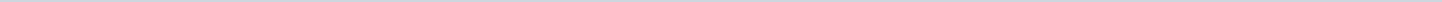 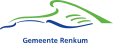 Gemeente RenkumAangemaakt op:Gemeente Renkum29-03-2024 03:12Ingekomen brieven4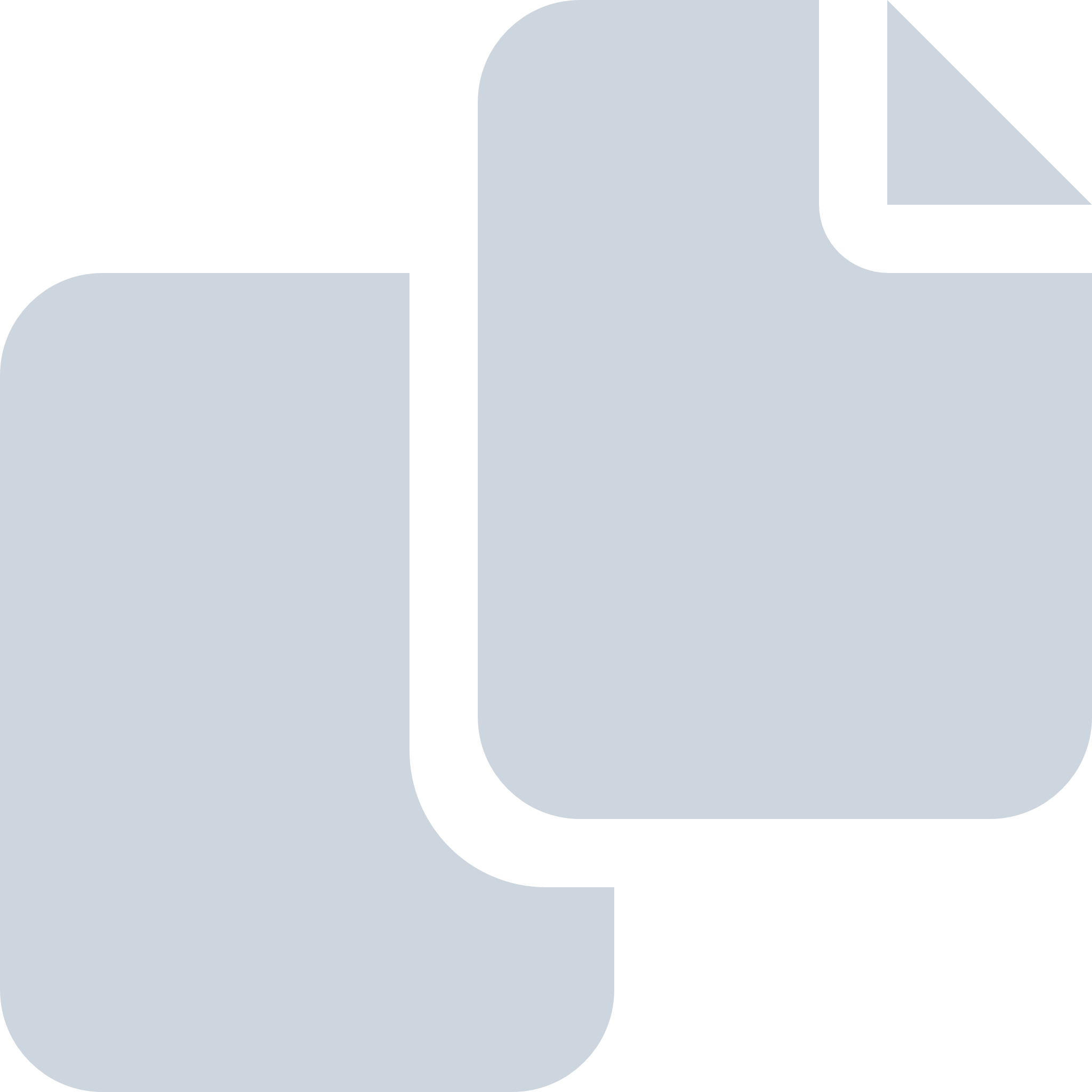 Periode: oktober 2017#Naam van documentPub. datumInfo1.Lijst week 39, 28 september 201718-10-2017PDF,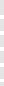 21,09 KB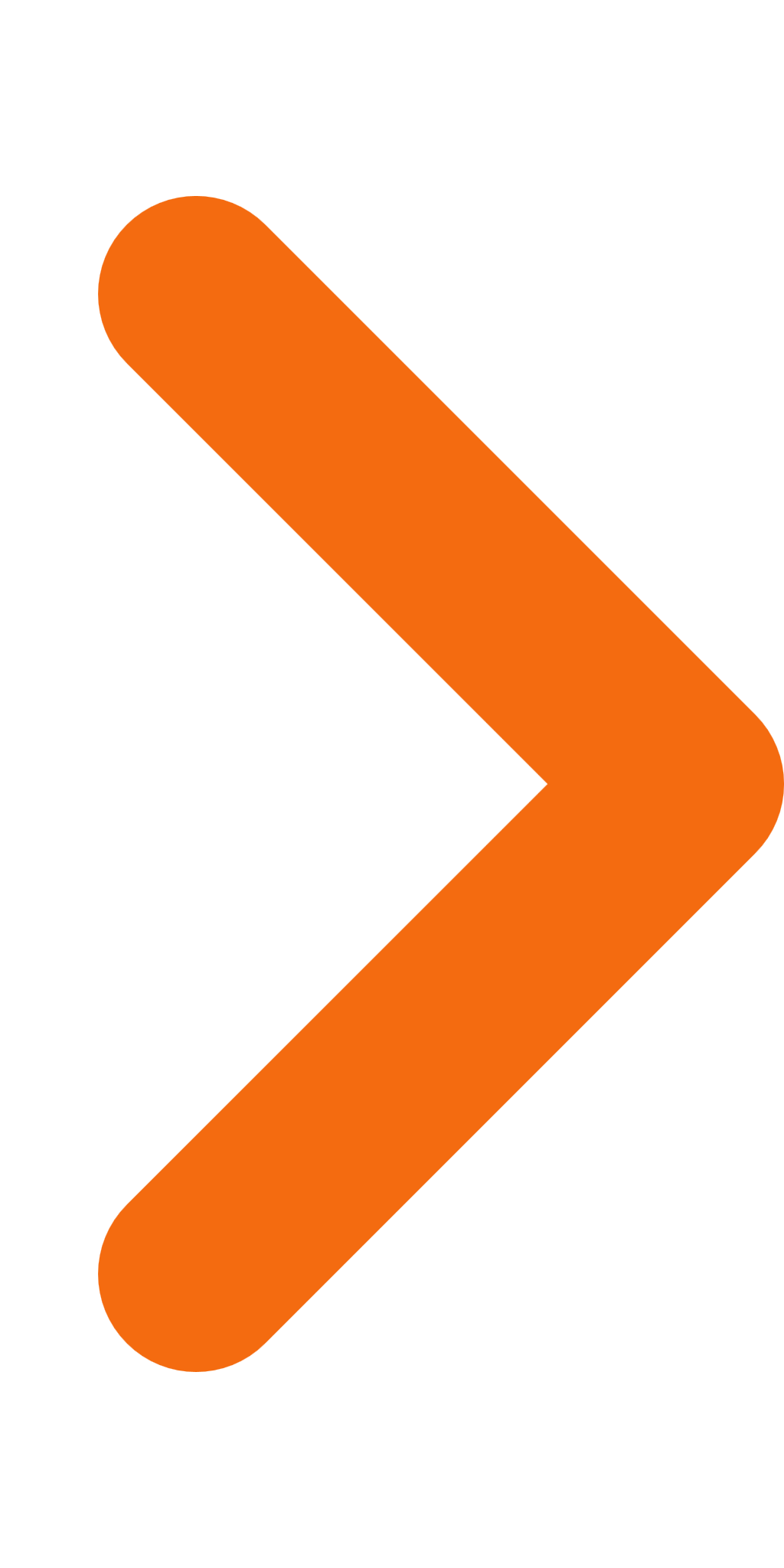 2.Lijst week 38, 21 september 201718-10-2017PDF,78,22 KB3.Lijst week 37, 14 september 201718-10-2017PDF,75,51 KB4.Lijst week 36, 7 september 201718-10-2017PDF,81,22 KB